I N V I T A T I O Nfor the 15th International Tournament "Refik Memišević - Brale", Greco-Roman style for Cadets, Subotica, SERBIA, 08.05.-09.05.2021Dear Mr. President,Wrestling Federation of Serbia and Wrestling club “SPARTAK” Subotica, have a great pleasure to invite your team to the 15th International Wrestling Tournament "Refik Memišević - Brale", Greco-Roman style for Cadets which will be held in the town of Subotica, from May 8th to May 9th 2021.We kindly ask you to send us your confirmation of participation, as well as the :Preliminary entry form by March 10th,2021. Nominativ list please send by April 10th ,2021Also, it is our great pleasure to announce that we'll provide full live internet video coverage from Subotica on the following websites: 		http:/www.wrestling-serbia.org.rshttp://www.rkspartak.comLooking forward to see you in Subotica.                                                     Sincerely yours, Wrestling Federation of SerbiaMr. Željko Trajković, President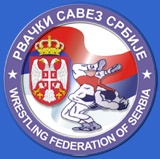 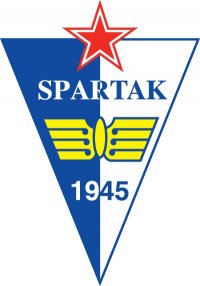 I N V I T A T I O NFOR THE 15th INTERNATIONAL WRESTLING TOURNAMENTGRECO ROMAN STYLE, CADETSTROPHY “REFIK MEMIŠEVIĆ - BRALE”May 8th – 9th 2021.PLACE OF THE COMPETITION: 	“DUDOVA ŠUMA” SPORTS HALL						Sep Ferenca 3Subotica PLACE OF THE ACCOMODATION:	HOTEL Patria 	Yours sincerely,      Wrestling Federation of Serbia					                  Wrestling Club Spartak	     Mr. Željko Trajković, President					              Mr. Damir Šabić, PresidentCOMPETITION PROGRAMFriday, May 07.05.2021 17.00 - 19.00     Arrival of the delegations, accreditation 19.00 – 19.30	    Draw categories: 41-45,48,51,55,60,65,71,80,92,11019.30 – 20.00     Technical conference19.00 -                DinnerSaturday, May 08.05.202108.00 – 08.30	   Medical examination & Weigh-in: 41-45,48,51,55,60,65,71,80,92,11010:00 – 10:30     Referee conference - Press Center10.30 – 14.00	   Qualification, eliminations rounds, repechage matches for all categories13.00 – 16.00      Lunch16.30 – 19.00      Finals matches for all categories, and medals ceremony for all categories19.00 –    	    DinnerSunday, May 09.05.2021Until – 11.00        Departure from airport (after breakfast)PRELIMINARY ENTRY FORM:(return to the organizer, March 17th, 2021.)NATIONAL FEDERATION(write the planned number of participants)    FINALY ENTRY FORM:(return to the organizer, April 17th, 2021.)Date: ____________________					_________________________									Signature		РВАЧКИ  САВЕЗ  СРБИЈЕ11 000 Београд, Македонска 28/2Телефон: +381 11 262-878-7,   Факс: +381 11 262-038-6,Текући рачун: 165-17074-39, Addiko BankПИБ 100121133 / МБ: 07062745www.wrestling-serbia.org.rs   //   srb@unitedworldwrestling.orgWRESTLING FEDERATION OF Belgrade, 11.000Makedonska 28/21912-2021.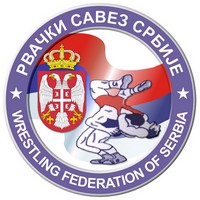 BeogradDatum:  27.01.2021.g.Delovodni  broj:  sl/2021The organising club:Wrestling Club SpartakSep Ferenca 324000 Subotica – SerbiaContact: Ksenija Romic-+38163/1659-962E-mail: rvackiklubspartak1945@gmail.comThe host federation:Serbian Wrestling Federation Makedonska 28, BELGRADE Tel.  + 381 11 26 28 787www.wrestling-serbia.org.rsE-mail: srb@unitedworldwrestling.orgPLACE(180 km from ) near Hungarian border – 10 kmSTYLEGRECO-ROMAN, CADETS - Year of birth  2004, 2005Cadets  born in year 2006. can participate with valid parents approval and medical certificate.CATEGORYInternational TournamentTHE OFFICIAL WEBSITEhttp://www.wrestling-serbia.org.rsDATEMay 8th – May 9th 2021.ARRIVALSFriday, May 7th,  from 17:00 hours(Lodging starts with dinner)DEPARTURESaturday, May 8th, after competition,                              Sunday, May 9 th  ,until 11.00INVITED COUNTRIESAUT, AZE, BIH, BLR, BUL, CRO, CZE, FRA, FIN, GRE, GER, GEO, HUN, ITA, IRI, IRQ, SWE, SVK, , SLO, UKR, USA, TUR, ROM, RUS, POL, NED, MKD, MDA, MNE, LTU, POR, NOR, TERMS OF PARTICIPATIONAll participants are obliged to pay a daily fee 50 EUR perperson per day two (2 ) or three (3) daily fee per person minimum.Price includes lodging, all meals at the hotel, local transportation from Hotel – Sports hall - hotelPrice from Belgrade airport to the hotel, transportation from hotel to the Belgrade airport in returning is 20EUR per personRESPONSIBLE PERSONMr. Damir Šabić, President, Wrestling Club Spartak TECHNICAL ORGANIZATION:TECHNICAL ORGANIZATION:WEIGHT CATEGORIES41-45, 48, 51, 55, 60, 65, 71, 80, 92, 110WEIGHT TOLERANCE2 kgCOMPETITION RULESCompetition will take place according to valid UWW Rules.AWARDSThe organizer will award the medals (gold, silver and bronze) in each weight category, as well as the cups for the best three teams, and cup for 110kg.ENTRY FORMS DUE DATESThe participating federations should respect the closing dates for the entries, which are as follows:Preliminary entry form - please send until March 10th, 2021.ADDRESS FOR CORRESPONDENCE AND ENTRY FORMSSERBIAN WRESTLING FEDERATION Makedonska 28, Belgrade, SERBIATel.  + 381 11 26 28 787E-mail: srb@unitedworldwrestling.orgwebsite: www.wrestling-serbia.org.rs Wrestling Club SpartakContact: Ksenija Romic-+38163/1659-962e-mai:     rvackiklubspartak1945@gmail.comwebsite: www.rkspartak.com41-45 kg48 kg51 kg55 kg60 kg65 kg71 kg80 kg92 kg110 kgChief of the delegation CoachReferee OtherTOTAL =DateChief of the delegation CoachReferee OtherTOTAL =DateChief of the delegation CoachReferee OtherTOTAL =DateChief of the delegation CoachReferee OtherTOTAL =DateChief of the delegation CoachReferee OtherTOTAL =DateChief of the delegation CoachReferee OtherTOTAL =DateNATIONAL FEDERATION:CategoryNAME AND SURNAMEWRESTLERSNAME AND SURNAMEWRESTLERS41-45 kg48 kg51 kg55 kg60 kg65 kg71 kg80 kg92 kg110 kgCHIEF OF THE DELEGATIONCOACHREFEREEOTHERTOTAL =ARRIVAL DATE AND TIME / FLIGHT NODEPARTURE DATE AND TIME / FLIGHT NO